İş Akışı AdımlarıSorumluİlgili Dokümanlar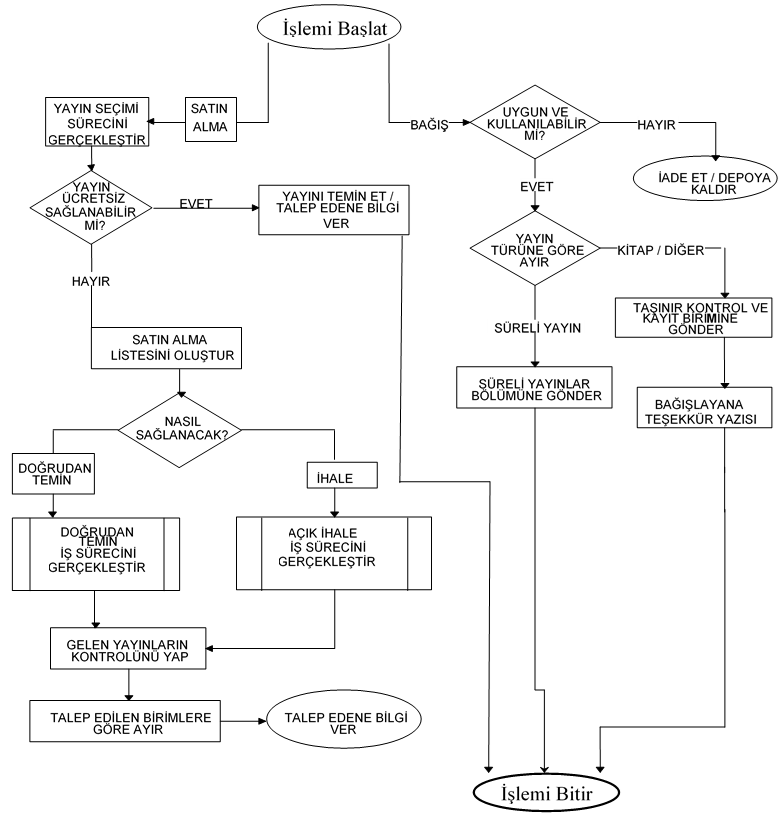 KütüphaneciTaşınır Kayıt Yetkilisi Satın Alma ListesiTeşekkür YazısıTaşınır İşlem Fişi